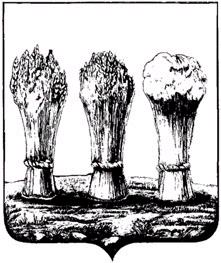 О внесении изменений в постановление администрации города Пензы от 29.09.2014 № 1131 «Об утверждении муниципальной программы города Пензы «Социальная поддержка и социальное обслуживание граждан
 в городе Пензе на 2015-2021 годы»  В соответствии с постановлением администрации города Пензы                       от 19.12.2013 № 1527 «Об утверждении порядка разработки, реализации и оценки эффективности муниципальных программ города Пензы» и руководствуясь ст. 33 Устава города Пензы,  Администрация города Пензы постановляет:Внести в приложение к постановлению администрации города Пензы от 29.09.2014 № 1131 «Об утверждении муниципальной программы города Пензы «Социальная поддержка и социальное обслуживание граждан в городе Пензе на 2015-2021 годы» (далее – Программа) следующие изменения:1.1. Пункт «Объемы бюджетных ассигнований программы» паспорта Программы изложить в следующей редакции:«»;1.2. В подразделе 10.1. «Подпрограмма 1 «Предоставление мер социальной поддержки отдельным категориям граждан» раздела 10 «Характеристика подпрограмм муниципальной программы» Программы (далее – подпрограмма 1):1.2.1. В паспорте подпрограммы 1 пункт «Объем и источники финансирования подпрограммы (по годам)» изложить в следующей редакции:«»;1.2.2. Пункт 10.1.6. «Объем финансовых ресурсов, необходимых для реализации подпрограммы 1» подпрограммы 1 изложить в следующей редакции:«10.1.6. Объем финансовых ресурсов, необходимых для реализации подпрограммы 1Общий объём финансирования подпрограммы – 10 962 850,50313 тыс. рублей, в том числе:- за счёт средств бюджета города Пензы – 121 869,859 тыс. рублей; - за счёт средств межбюджетных трансфертов из федерального бюджета – 2 101 377,62946 тыс. рублей;- за счёт средств межбюджетных трансфертов из областного бюджета – 8 739 603,01467 тыс. рублей.»;1.3. В подразделе 10.3. «Подпрограмма 3 «Социальная поддержка отдельных категорий граждан в жилищной сфере в городе Пензе» раздела 10 «Характеристика подпрограмм муниципальной программы» Программы (далее – подпрограмма 3): 1.3.1. Пункт «Объем и источники финансирования подпрограммы (по годам)» паспорта подпрограммы 3 изложить в следующей редакции:«»;1.3.2. Пункт 10.3.6. «Объем финансовых ресурсов, необходимых для реализации подпрограммы 3» подпрограммы 3 изложить в следующей редакции:«10.3.6. Объем финансовых ресурсов, необходимых для реализации подпрограммы 3Общий объем финансирования подпрограммы – 590 715,84417 тыс. рублей, в том числе: - за счет средств бюджета города Пензы – 105 894,2467 тыс. рублей;- за счет средств межбюджетных трансфертов из федерального бюджета – 93 442,79832 тыс. рублей;- за счет средств межбюджетных трансфертов из бюджета Пензенской области – 391 378,79915 тыс. рублей.»;1.4. В подразделе 10.4. «Подпрограмма 4 «Обеспечение реализации на территории г. Пензы единой политики в сфере социальной поддержки населения» раздела 10 «Характеристика подпрограмм муниципальной программы» Программы (далее – подпрограмма 4):1.4.1. Пункт «Объем и источники финансирования подпрограммы (по годам)» паспорта подпрограммы 4 изложить в следующей редакции:«»;1.4.2. Пункт 10.4.6. «Объем финансовых ресурсов, необходимых для реализации подпрограммы 4» подпрограммы 4 изложить в следующей редакции:«10.4.6. Объем финансовых ресурсов, необходимых для реализации подпрограммы 4Общий объем финансирования подпрограммы в 2015-2021 годах составит 410 177,397 тыс. рублей, в том числе:- за счет средств бюджета города Пензы – 34 735,8 тыс. рублей;- за счёт средств межбюджетных трансфертов из федерального бюджета – 2 338,327 тыс. рублей;- за счет межбюджетных трансфертов из бюджета Пензенской области – 373 103,27 тыс. рублей.»;1.5. В подразделе 10.5. «Подпрограмма 5 «Организация обеспечения детским лечебным питанием и диетическими пищевыми продуктами» раздела 10 «Характеристика подпрограмм муниципальной программы» Программы (далее – подпрограмма 5):1.5.1. Пункт «Объем и источники финансирования подпрограммы (по годам)» паспорта подпрограммы 5 изложить в следующей редакции:«»;1.5.2. Пункт 10.5.6. «Объем финансовых ресурсов, необходимых для реализации подпрограммы 5» подпрограммы 5 изложить в следующей редакции:«10.5.6. Объем финансовых ресурсов, необходимых для реализации подпрограммы 5Общий объем финансирования подпрограммы в 2015-2021 годах составит 382 621,76863 тыс. рублей, в том числе:- за счет средств бюджета города Пензы – 381 354,94563 тыс. рублей;- за счет межбюджетных трансфертов из бюджета Пензенской области – 1 266,823 тыс. рублей.»;1.6. Приложение № 2 «Перечень мероприятий муниципальной программы города Пензы «Социальная поддержка и социальное обслуживание граждан в городе Пензе на 2015-2021 годы» к Программе изложить в новой редакции (приложение № 1);1.7. Приложение № 4 «Ресурсное обеспечение реализации муниципальной программы города Пензы «Социальная поддержка и социальное обслуживание граждан в городе Пензе на 2015-2021 годы» за счет всех источников финансирования» к Программе изложить в новой редакции (приложение № 2);1.8. Приложение № 18 «План реализации муниципальной программы города Пензы «Социальная поддержка и социальное обслуживание граждан в городе Пензе на 2015-2021 годы» на 2019 год» к Программе изложить в новой редакции (приложение № 3).2. Настоящее постановление действует в части, не противоречащей решению Пензенской городской Думы о бюджете города Пензы на очередной финансовый год и плановый период.3. Информационно-аналитическому отделу администрации города Пензы опубликовать настоящее постановление в муниципальной газете «Пенза» и разместить на официальном сайте администрации города Пензы в информационно-коммуникационной сети Интернет.4. Контроль за исполнением настоящего постановления возложить на заместителя главы администрации города по социальной политике и развитию местного самоуправления, начальника Социального управления города Пензы. Объемы бюджетных ассигнований программыОбщий объём финансирования муниципальной программы 13 801 904,40759 тыс. рублей, в том числе:2015 год – 1 596 422,66687 тыс. рублей;2016 год – 1 786 892,36245 тыс. рублей;2017 год – 1 851 825,54349 тыс. рублей;2018 год – 2 034 289,53756 тыс. рублей;2019 год – 2 333 417,17722 тыс. рублей;2020 год – 2 080 145,27 тыс. рублей;2021 год – 2 118 911,85 тыс. рублей;- за счёт    средств    бюджета    города   Пензы – 712 911,94599 тыс. рублей, в том числе: 2015 год – 96 742,816 тыс. рублей;2016 год – 96 192,492 тыс. рублей;2017 год – 103 747,8 тыс. рублей;2018 год – 99 938,36099 тыс. рублей;2019 год – 104 850,477 тыс. рублей;2020 год – 104 719,3 тыс. рублей;2021 год – 106 720,7 тыс. рублей;- за счет средств межбюджетных трансфертов из федерального бюджета – 2 197 158,75478 тыс. руб., в том числе:2015 год – 68 112,88497 тыс. рублей;2016 год – 149 711,101 тыс. рублей;2017 год – 103 321,00223 тыс. рублей;2018 год – 240 753,51476 тыс. рублей;2019 год – 643 560,25182 тыс. рублей;2020 год – 485 154,6 тыс. рублей;2021 год – 506 545,4 тыс. рублей;- за счет средств межбюджетных трансфертов из бюджета Пензенской области – 10 891 833,70682 тыс. руб., в том числе:2015 год – 1 431 566,9659 тыс. рублей;2016 год – 1 540 988,76945 тыс. рублей;2017 год – 1 644 756,74126 тыс. рублей;2018 год – 1 693 597,66181 тыс. рублей;2019 год – 1 585 006,44840 тыс. рублей;2020 год – 1 490 271,37 тыс. рублей; 2021 год – 1 505 645,75 тыс. рублей.Объем и источники финансирования подпрограммы (по годам)Общий объём финансирования подпрограммы – 10 962 850,50313 тыс. рублей, в том числе:2015 год – 1 280 779,63597 тыс. рублей;2016 год – 1 450 875,45 тыс. рублей;2017 год – 1 438 027,29104 тыс. рублей;2018 год – 1 596 514,75412 тыс. рублей;2019 год – 1 894 194,952 тыс. рублей;2020 год – 1 640 189,37 тыс. рублей;2021 год – 1 662 269,05 тыс. рублей;- за счёт средств бюджета города Пензы - 121 869,859 тыс. рублей, в том числе:2015 год – 14 939,0 тыс. рублей;2016 год – 15 502,3 тыс. рублей;2017 год – 17 000,1 тыс. рублей;2018 год – 18 214,559 тыс. рублей;2019 год – 21 167,3 тыс. рублей;2020 год – 17 383,3 тыс. рублей;2021 год – 17 663,3 тыс. рублей;- за счёт средств межбюджетных трансфертов из федерального бюджета – 2 101 377,62946 тыс. рублей, в том числе:2015 год – 52 847,73597 тыс. рублей;2016 год – 133 674,15 тыс. рублей;2017 год – 85 114,68299 тыс. рублей;2018 год – 229 406,96050 тыс. рублей;2019 год – 608 634,1 тыс. рублей;2020 год – 485 154,6 тыс. рублей;2021 год – 506 545,4 тыс. рублей;- за счёт средств межбюджетных трансфертов из бюджета Пензенской области – 8 739 603,01467 тыс. рублей, в том числе:2015 год – 1 212 992,9 тыс. рублей;2016 год – 1 301 699,0 тыс. рублей;2017 год – 1 335 912,50805 тыс. рублей;2018 год – 1 348 893,23462 тыс. рублей;2019 год – 1 264 393,552 тыс. рублей;2020 год – 1 137 651,47 тыс. рублей; 2021 год – 1 138 060,35 тыс. рублей.Объем и источники финансирования подпрограммы (по годам)Общий объем финансирования подпрограммы – 590 715,84417 тыс. рублей, в том числе: 2015 год – 52 113,2309 тыс. рублей;2016 год – 70 675,61245 тыс. рублей;2017 год – 124 288,78245 тыс. рублей;2018 год – 101 262,69315 тыс. рублей;2019 год – 91 015,52522 тыс. рублей;2020 год – 75 680,0 тыс. рублей;2021 год – 75 680,0 тыс. рублей;- за счет средств бюджета города Пензы – 105 894,24670 тыс. рублей, в том числе:2015 год – 15 690,016 тыс. рублей;2016 год – 15 011,992 тыс. рублей;2017 год – 14 962,2 тыс. рублей;2018 год – 14 910,03870 тыс. рублей;2019 год – 15 320,0 тыс. рублей;2020 год – 15 000,0 тыс. рублей;2021 год – 15 000,0 тыс. рублей;- за счет средств межбюджетных трансфертов из федерального бюджета – 93 442,79832 тыс. рублей, в том числе:2015 год – 15 174,449 тыс. рублей;2016 год – 15 927,751 тыс. рублей;2017 год – 18 096,41924 тыс. рублей; 2018 год – 9 318,02726 тыс. рублей;2019 год – 34 926,15182 тыс. рублей; - за счет средств межбюджетных трансфертов из бюджета Пензенской области – 391 378,79915 тыс. рублей, в том числе:2015 год – 21 248,7659 тыс. рублей;2016 год – 39 735,86945 тыс. рублей;2017 год – 91 230,16321 тыс. рублей;2018 год – 77 034,62719 тыс. рублей;2019 год – 40 769,37340 тыс. рублей;2020 год – 60 680,0 тыс. рублей;2021 год – 60 680,0 тыс. рублей.Объем и источники финансирования подпрограммы (по годам)Общий объём финансирования подпрограммы составляет 410 177,397 тыс. рублей, в том числе:2015 год – 55 207,9 тыс. рублей;2016 год – 54 918,0 тыс. рублей;2017 год – 56 508,97 тыс. рублей;2018 год – 58 922,327 тыс. рублей;2019 год – 60 454,1 тыс. рублей;2020 год – 60 984,1 тыс. рублей;2021 год – 63 182,0 тыс. рублей.- за счет средств бюджета города Пензы -                                 34 735,8 тыс. рублей, в том числе:2015 год – 4 731,1 тыс. рублей;2016 год – 4 337,4 тыс. рублей;2017 год – 5 907,1 тыс. рублей;2018 год – 4 506,9 тыс. рублей;2019 год – 6 118,8 тыс. рублей;2020 год – 4 498,0 тыс. рублей;2021 год – 4 636,5 тыс. рублей.- за счёт средств межбюджетных трансфертов из федерального бюджета –         2 338,327 тыс. рублей, в том числе:- 2015 год – 90,7 тыс. рублей;- 2016 год – 109,2 тыс. рублей;- 2017 год – 109,9 тыс. рублей;- 2018 год – 2 028,527 тыс. рублей.- за счет межбюджетных трансфертов из бюджета Пензенской области –                                       373 103,27 тыс. рублей, в том числе:2015 год – 50 386,1 тыс. рублей;2016 год – 50 471,4 тыс. рублей;2017 год – 50 491,97 тыс. рублей;2018 год – 52 386,9 тыс. рублей;2019 год – 54 335,3 тыс. рублей;2020 год – 56 486,1 тыс. рублей. 2021 год – 58 545,5 тыс. рублей.Объем и источники финансирования подпрограммы (по годам)Общий объём финансирования подпрограммы составляет 382 621,76863 тыс. рублей, в том числе: 2015 год – 49 657,8 тыс. рублей;2016 год – 53 652,5 тыс. рублей;2017 год – 56 346,1 тыс. рублей;2018 год – 52 244,06863 тыс. рублей;2019 год – 52 677,4 тыс. рублей;2020 год – 58 247,7 тыс. рублей;2021 год – 59 796,2 тыс. рублей;- за счет средств бюджета города Пензы – 381 354,94563 тыс. рублей, в том числе:2015 год – 49 657,8 тыс. рублей;2016 год – 53 652,5 тыс. рублей;2017 год – 56 346,1 тыс. рублей;2018 год – 51 682,56863 тыс. рублей;2019 год – 51 972,077 тыс. рублей;2020 год – 58 247,7 тыс. рублей;2021 год – 59 796,2 тыс. рублей;- за счет межбюджетных трансфертов из бюджета Пензенской области – 1 266,823 тыс. рублей, в том числе:2018 год – 561,5 тыс. рублей;2019 год – 705,323 тыс. руб.И.о. главы администрации городаС.В. Волков